TEST – OSOBNOSTI, KOMPENZAČNÍ POMŮCKYU KAŽDÉ OTÁZKY OZNAČTE VŽDY POUZE JEDEN ŘÁDEK SE SPRÁVNOU ODPOVĚDÍJak se jmenuje osobnost, která je na fotografii?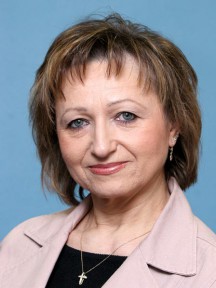 a) Radka Novákováb) Zlatuše Kurcovác) Daniela Knotkovád) Vendula StaráJak se jmenuje osobnost, která je na fotografii?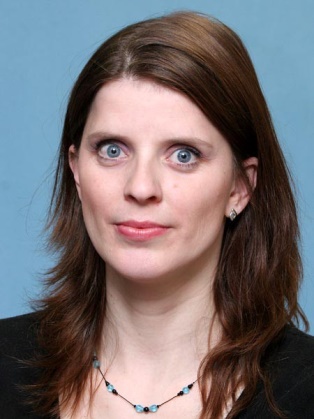 a) Radka Novákováb) Zlatuše Kurcovác) Daniela Knotkovád) Vendula StaráJak se jmenuje osobnost, která je na fotografii?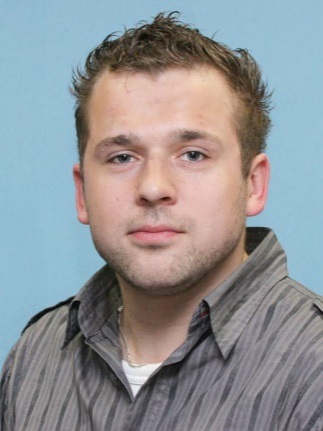 a) Sergej Josef Bovkunb) David Jordac) Jaroslav Švagrd) Petr VysučekJak se jmenuje osobnost, která je na fotografii?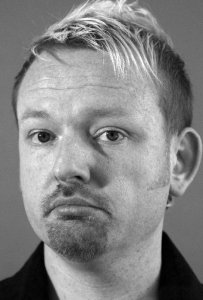 a) Sergej Josef Bovkunb) David Jordac) Jaroslav Švagrd) Petr VysučekKterá kompenzační pomůcka je na fotografii?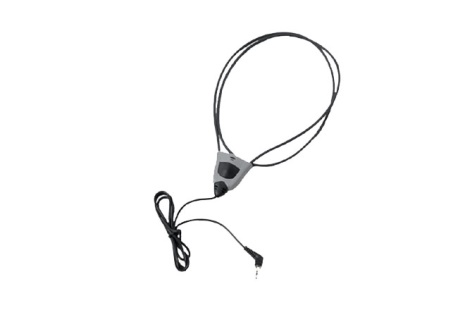 a) Kochleární implantátb) Indukční smyčkac) Závěsné naslouchadlod) NaslouchadloKterá kompenzační pomůcka je na fotografii?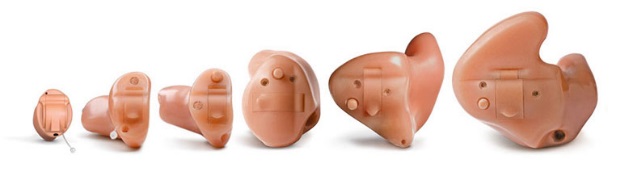 a) Nitroušní naslouchadlob) Závěsné naslouchadloc) Část kochleárního implantátud) Umělý boltec7.    Jak se nazývá porucha sluchového vnímání, při které slyšíme šelest či hučení?TinnitusPresbyakuzeAkustická agnozieOtoskleróza9.    Jak se nazývá porucha sluchového vnímání, kterou označujeme jako stařeckou nedoslýchavost?TinnitusPresbyakuzeAkustická agnozieOtoskleróza10.  Jak se nazývá porucha sluchového vnímání, která postihuje kostěný labyrint středního ucha?TinnitusPresbyakuzeAkustická agnozieOtoskleróza